НОД по обучению грамоте «Звук и буква П».Родители приняли активное участие при выполнении домашнего задания. Заранее было предложено в рамках темы взять ПАКЕТ (на звук [П]), пройтись по квартире, положить в него предметы на звуки [П][П`] и принести в детский сад. У всех ребятишек получились интересные наборы, а самое главное выполняя задание дети и родители провели время вместе, общаясь друг с другом. В группе каждый ребенок презентовал то, что принес. Дети с огромным удовольствием демонстрировали содержимое пакетов.Также путешествуя по миру звуков, дети отправились в замок согласных. Там закрепили какой звук [П]: согласный или гласный, звонкий или глухой и каким цветом обозначается. Познакомились с буквой П.Занятие детям очень понравилось, они научились находить предметы на заданный звук.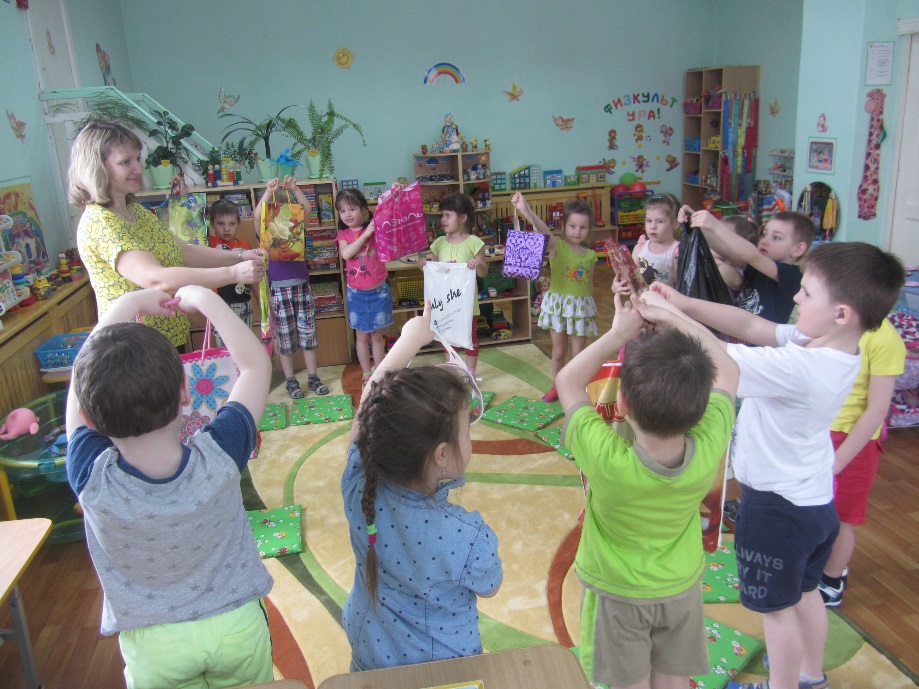 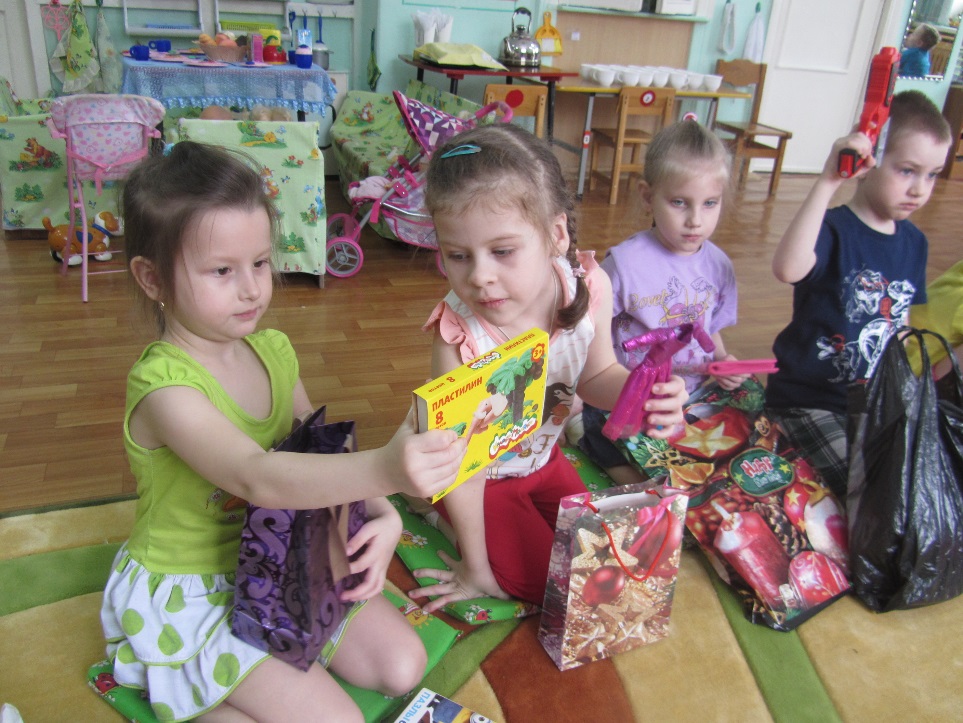 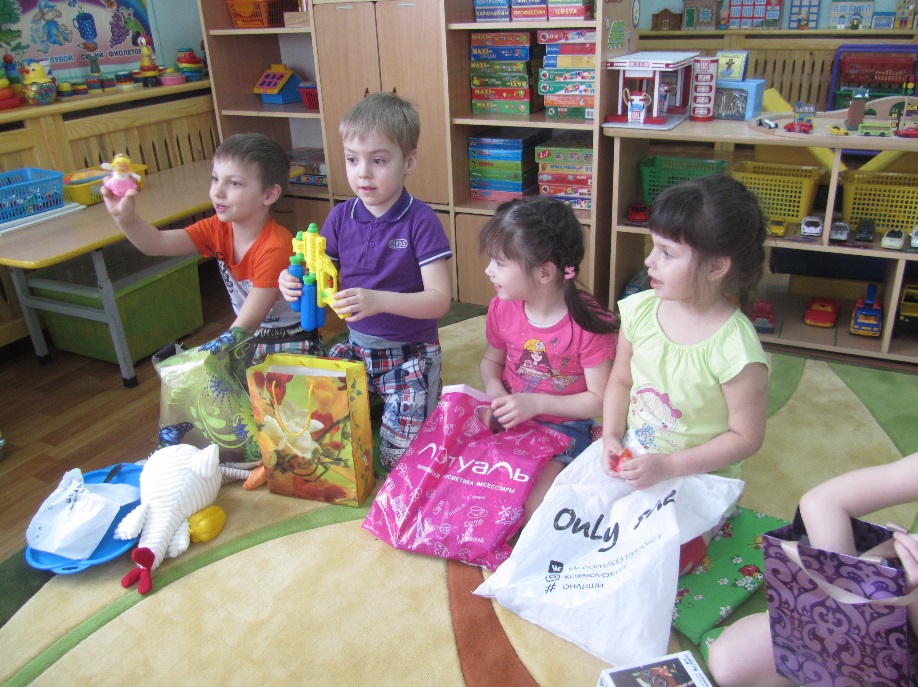 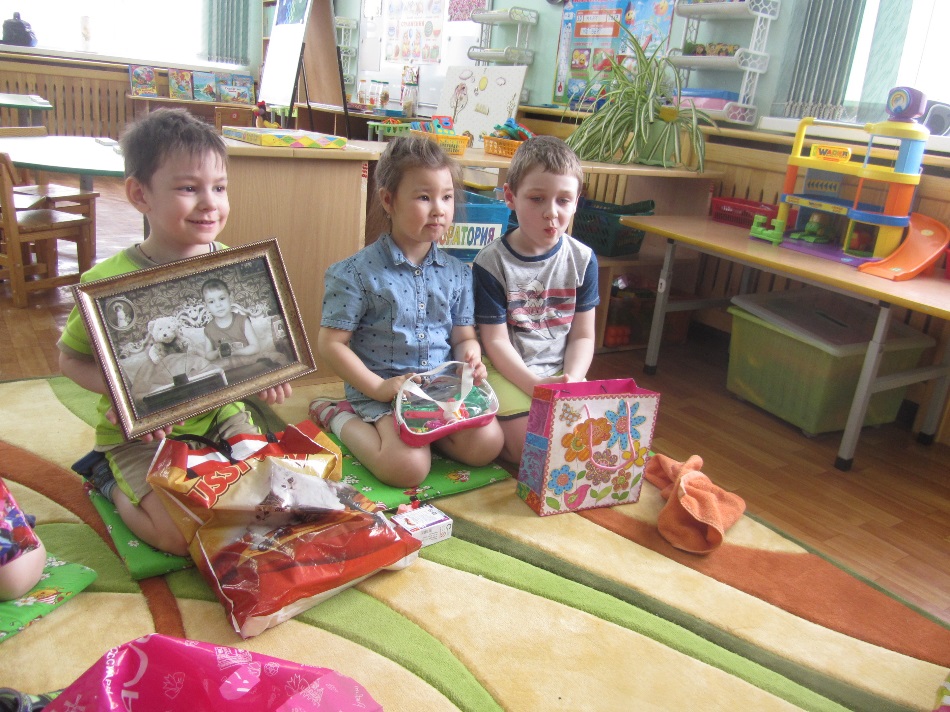 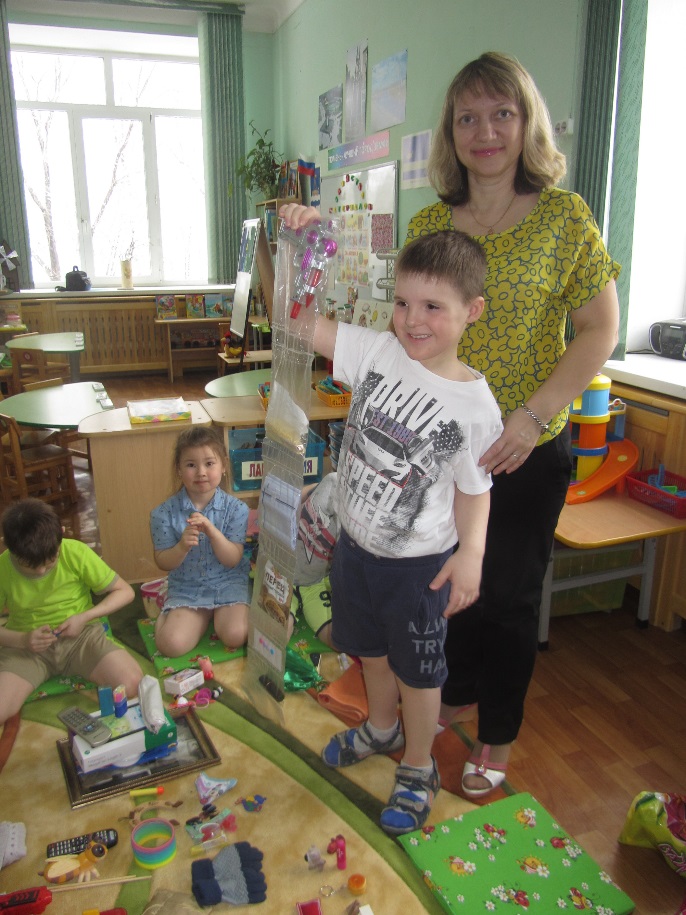 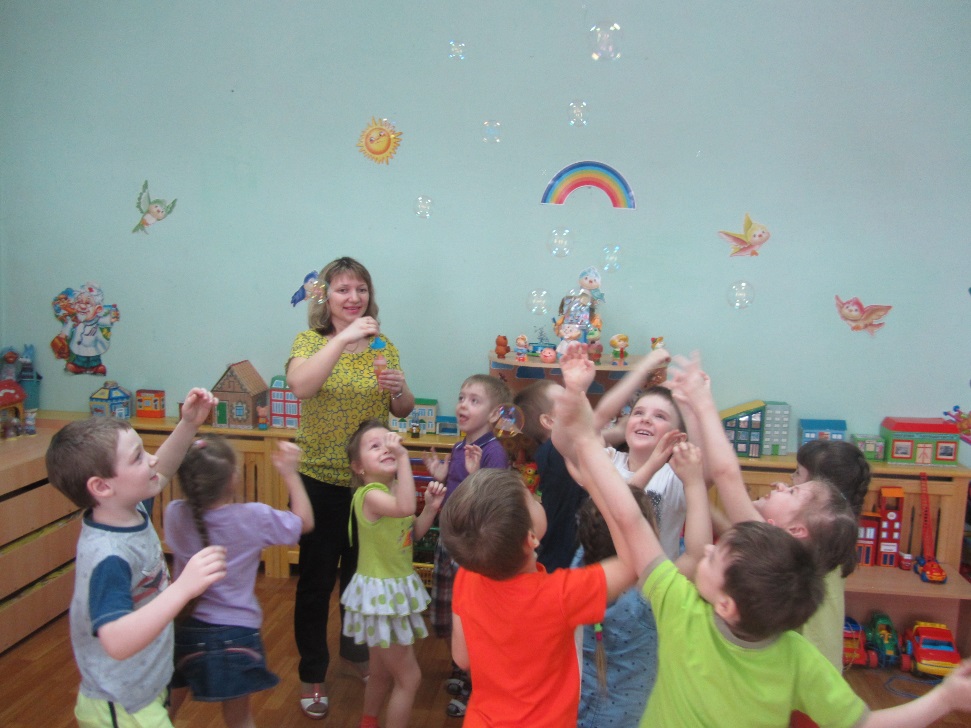 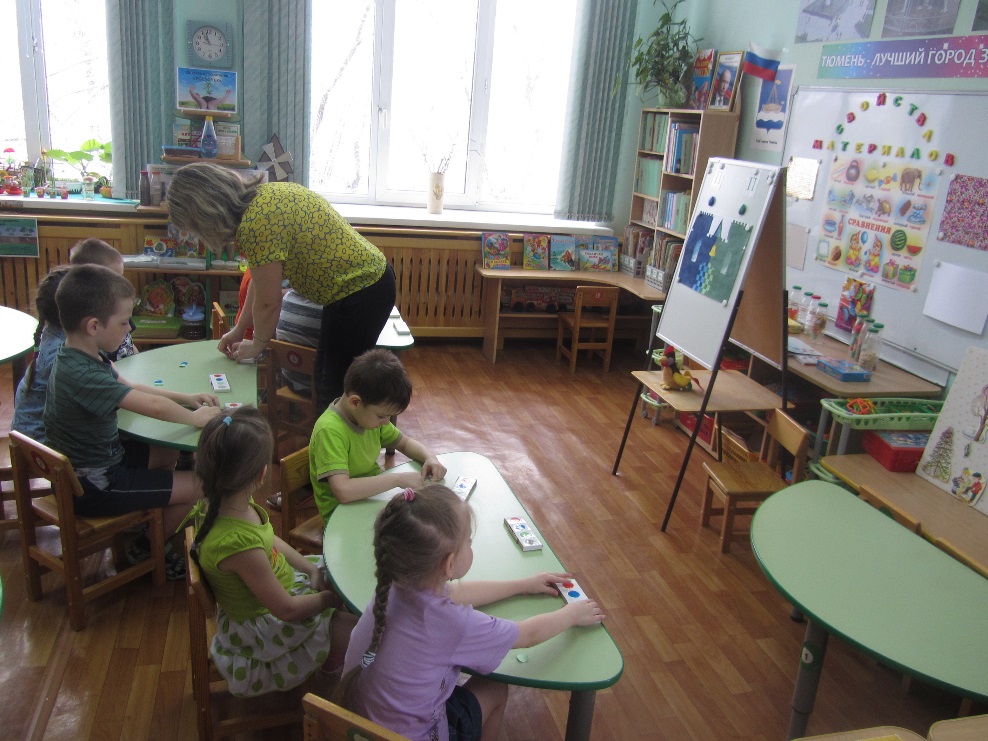 